IOO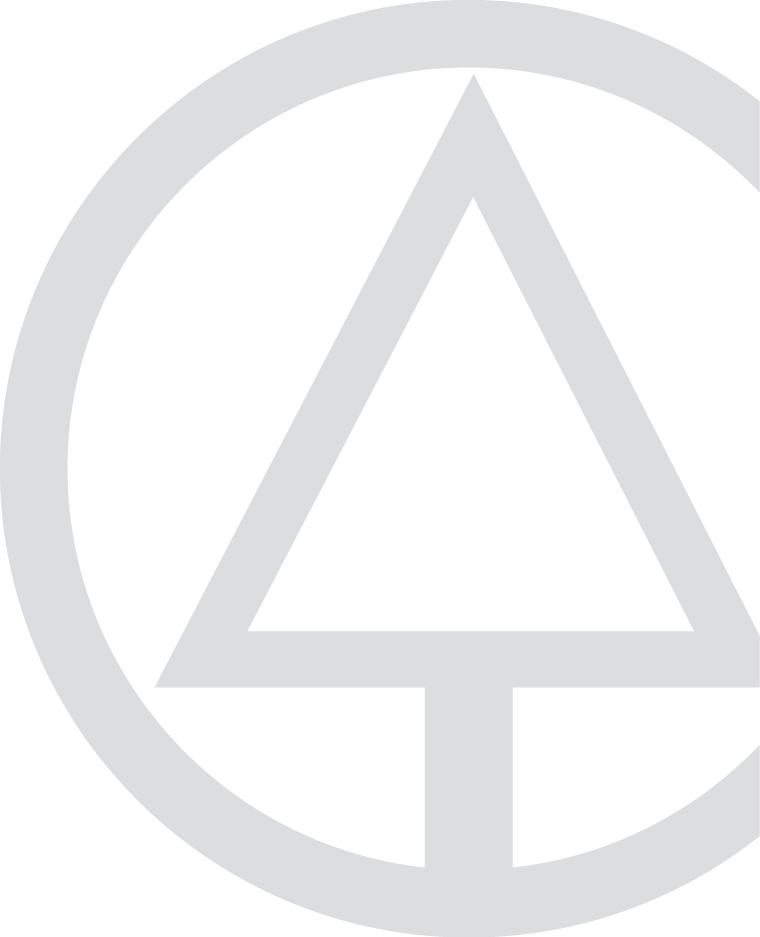 SubmissionVersion 32024 editionDesigned forOwner-operators with no field employees or contractorsOwner-operators with no more than one office support personInstructionsThe IOO (Individual Owner-Operator) Audit Submission Package is designed to help employers satisfy the submission requirements of the IOO audit. The IOO submission is intended for a company with:No field employees or contractors (other than a safety watch person)No more than one office support workerNo more than 10 person-days per year of a relief / replacement workerCompleting the packageThe person completing this package must be an IOO auditor.  This means the person must have attended the IOO training course. In order to be eligible for a 2024 Certificate of Recognition (COR) rebate from WorkSafeBC, your company’s internal auditor may need to take the COR refresher training before submitting their 2024 audit, if their IOO course was prior to 2021. The WorkSafeBC Certificate of Recognition program requires IOO auditors receive four hours of refresher training every three years.Please carefully read every question. Each numbered question, plus your training information from the company profile is worth one point each. A successful score is 80% or 11 out of 14 points. Submissions which score less than 70% (10 points) will be returned as unsuccessful. A full re-submission is then required from the company to be successful.For further assistance contact our office at 1-877-741-1060 and ask to speak to a Safety Advisor. Audit Submission PackagePreferred: online submission http://app.bcforestsafe.org/upload/email audit@bcforestsafe.org for files under 10MBOptional: Paper reports (No staples, binding, glue or plastic sleeves), CD or thumb drive Registered mail, courier or hand-deliver to:
BC Forest Safety Council
8C-2220 Bowen RdNanaimo, BC V9S 1H9	
TF -1-877-741-1060Your submission package will not be returned to you – do not include important original documents.ResultsYour audit results letter and SAFE Certificate (where applicable) will be emailed. Hard copies can also be mailed via Canada Post upon request.Type of Audit (check one):Company InformationActivitiesDid you hire any person(s) or company(ies) by payroll or contract, except for one office person?    			        No            Yes – STOP, call our office. Company may not be eligible to use the IOO audit. TrainingAuthorizationCheck one box in each of the following questions 10-13.    You must answer all 4 questions. Certification AuditDate this audit was completedMaintenance AuditExisting  Certification # (if any)Recertification AuditLegal Company NameLegal Company NameCompany Trade Name/dbaCompany Trade Name/dbaCompany Trade Name/dbaCompany Owner(s)Company Owner(s)Title/PositionTitle/PositionTitle/PositionMailing Address:Mailing Address:CityProvincePostal CodeStreet Address: (if different from mailing address)Street Address: (if different from mailing address)CityProvincePostal CodePhoneCellFaxEmailEmailWSBC account #   OR check here if none  What does your company do as its main activities?	What does your company do as its main activities?	What does your company do as its main activities?	What does your company do as its main activities?	What does your company do as its main activities?	List all the company’s  Classification Unit(s) :List all the company’s  Classification Unit(s) :List which CUs this audit is intended to cover:List which CUs this audit is intended to cover:List the Operating Location(s) this audit applies to (head office city and any branch names/cities)List the Operating Location(s) this audit applies to (head office city and any branch names/cities)List the Operating Location(s) this audit applies to (head office city and any branch names/cities)List the Operating Location(s) this audit applies to (head office city and any branch names/cities)List the Operating Location(s) this audit applies to (head office city and any branch names/cities)List the Operating Location(s) this audit applies to (head office city and any branch names/cities)List any locations, activities or classification units excluded from this auditList any locations, activities or classification units excluded from this auditList any locations, activities or classification units excluded from this auditList any locations, activities or classification units excluded from this auditList any locations, activities or classification units excluded from this auditList any locations, activities or classification units excluded from this auditI am the company owner    Yes              NoNumber of Workers including you:Number of Workers including you:Tick the boxes for the months you worked in the last 12 months.Tick the boxes for the months you worked in the last 12 months.Tick the boxes for the months you worked in the last 12 months.Tick the boxes for the months you worked in the last 12 months.Tick the boxes for the months you worked in the last 12 months.Tick the boxes for the months you worked in the last 12 months.Tick the boxes for the months you worked in the last 12 months.Tick the boxes for the months you worked in the last 12 months.Tick the boxes for the months you worked in the last 12 months.Tick the boxes for the months you worked in the last 12 months.Tick the boxes for the months you worked in the last 12 months.Tick the boxes for the months you worked in the last 12 months.I am the company owner    Yes              NoOfficeFieldJFMAMJJASONDI am the company owner    Yes              NoOfficeFieldType of Work Activities: (check all that this audit applies to)Type of Work Activities: (check all that this audit applies to)Type of Work Activities: (check all that this audit applies to) Equipment Operator  Truck Driver  Manual Tree Faller  Trade / Technical / Professional   BC Driver’s License   BC Driver’s License   BC Driver’s License   BC Driver’s License   Faller # if applicable   Faller # if applicable   Faller # if applicable   Faller # if applicableClass:#:#:Expiry:First Aid if applicableFirst Aid if applicableFirst Aid if applicableFirst Aid if applicableFalling Supervisor (select one)Falling Supervisor (select one)Falling Supervisor (select one)Falling Supervisor (select one)Level:Level:Expiry date:Expiry date: N/A    Trained Certified CertifiedOther safety certification if applicableOther safety certification if applicableOther safety certification if applicableOther safety certification if applicableOther safety certification if applicableNumber if applicableNumber if applicableExpiry if applicable1.1.1.1.1.2.2.2.2.2.3.3.3.3.3.4.4.4.4.4.5.5.5.5.5.6.6.6.6.6.Person Preparing AuditI hereby acknowledge that I have reviewed the submission to the best of my abilities and that the audit provides a representative sample of the company.     I am a permanent employee or an owner of the company, and/or;  I am a certified BASE external auditor and have read, understood, and followed the terms and conditions of the British Columbia Forest Safety Council Auditor Code of Ethics, Auditor Manual and COR Standards and Guidelines. I am not in a conflict of interest in performing this audit.Person Preparing AuditI hereby acknowledge that I have reviewed the submission to the best of my abilities and that the audit provides a representative sample of the company.     I am a permanent employee or an owner of the company, and/or;  I am a certified BASE external auditor and have read, understood, and followed the terms and conditions of the British Columbia Forest Safety Council Auditor Code of Ethics, Auditor Manual and COR Standards and Guidelines. I am not in a conflict of interest in performing this audit.Person Preparing AuditI hereby acknowledge that I have reviewed the submission to the best of my abilities and that the audit provides a representative sample of the company.     I am a permanent employee or an owner of the company, and/or;  I am a certified BASE external auditor and have read, understood, and followed the terms and conditions of the British Columbia Forest Safety Council Auditor Code of Ethics, Auditor Manual and COR Standards and Guidelines. I am not in a conflict of interest in performing this audit.Name                                        Initials (Typing OK – you do not need to print this form and initial by hand)                              Date11Submit one Emergency Response Plan (ERP) for the largest project of the year. It needs to include emergency contact frequencies / numbers and what happens if you do not check in on timeOR   Check here if the company did not work during the past 12 months and submit one ERP for the home/office location.Submit one Emergency Response Plan (ERP) for the largest project of the year. It needs to include emergency contact frequencies / numbers and what happens if you do not check in on timeOR   Check here if the company did not work during the past 12 months and submit one ERP for the home/office location.Submit one Emergency Response Plan (ERP) for the largest project of the year. It needs to include emergency contact frequencies / numbers and what happens if you do not check in on timeOR   Check here if the company did not work during the past 12 months and submit one ERP for the home/office location.Submit one Emergency Response Plan (ERP) for the largest project of the year. It needs to include emergency contact frequencies / numbers and what happens if you do not check in on timeOR   Check here if the company did not work during the past 12 months and submit one ERP for the home/office location.22Submit a list of first aid equipment locations. The following format is suggested but not required.Submit a list of first aid equipment locations. The following format is suggested but not required.Submit a list of first aid equipment locations. The following format is suggested but not required.22LevelLocation (i.e. under seat in buncher, in the ETV, in the shop, etc.)Location (i.e. under seat in buncher, in the ETV, in the shop, etc.)22Personal22Basic22Level 122Level 222ETV22other33Provide a list of the Safe Work Procedures (SWPs) you use.Provide a list of the Safe Work Procedures (SWPs) you use.Provide a list of the Safe Work Procedures (SWPs) you use.Provide a list of the Safe Work Procedures (SWPs) you use.331.1.1.7.332.2.2.8.333.3.3.9.334.4.4.10.335.5.5.11.336.6.6.12.44Send in one Safe Work Procedure of your choice from the list above for evaluation (different than last year if this is not your first submission).   Check here if you have only one safe work procedure and submit that.Send in one Safe Work Procedure of your choice from the list above for evaluation (different than last year if this is not your first submission).   Check here if you have only one safe work procedure and submit that.Send in one Safe Work Procedure of your choice from the list above for evaluation (different than last year if this is not your first submission).   Check here if you have only one safe work procedure and submit that.Send in one Safe Work Procedure of your choice from the list above for evaluation (different than last year if this is not your first submission).   Check here if you have only one safe work procedure and submit that.55Provide a description of how you usually receive pre-work planning information and from whom (or attach one completed pre-work) (or    check here if this is included in the next question)Provide a description of how you usually receive pre-work planning information and from whom (or attach one completed pre-work) (or    check here if this is included in the next question)Provide a description of how you usually receive pre-work planning information and from whom (or attach one completed pre-work) (or    check here if this is included in the next question)Provide a description of how you usually receive pre-work planning information and from whom (or attach one completed pre-work) (or    check here if this is included in the next question)555555555566Provide at least 2 safety communications (e.g. safety or pre-work meeting minutes, journal notes, tailgate notes) from the past 12 months (not more than one per month). These could include pre-work planning information and the communication of safety issues/alerts.Provide at least 2 safety communications (e.g. safety or pre-work meeting minutes, journal notes, tailgate notes) from the past 12 months (not more than one per month). These could include pre-work planning information and the communication of safety issues/alerts.Provide at least 2 safety communications (e.g. safety or pre-work meeting minutes, journal notes, tailgate notes) from the past 12 months (not more than one per month). These could include pre-work planning information and the communication of safety issues/alerts.Provide at least 2 safety communications (e.g. safety or pre-work meeting minutes, journal notes, tailgate notes) from the past 12 months (not more than one per month). These could include pre-work planning information and the communication of safety issues/alerts.77Provide 1 to 3 copies of completed incident / hazard reports that you have made and given to your client or other authority or responsible party in the past 12 months.These can be actual report forms, journal notes, tailgate meeting minutes, etc. Writing ‘No hazards reported’ is not realistic or accepted for forestry and related work.ORProvide 1 to 3 copies of completed incident / hazard reports that you have made and given to your client or other authority or responsible party in the past 12 months.These can be actual report forms, journal notes, tailgate meeting minutes, etc. Writing ‘No hazards reported’ is not realistic or accepted for forestry and related work.ORProvide 1 to 3 copies of completed incident / hazard reports that you have made and given to your client or other authority or responsible party in the past 12 months.These can be actual report forms, journal notes, tailgate meeting minutes, etc. Writing ‘No hazards reported’ is not realistic or accepted for forestry and related work.ORProvide 1 to 3 copies of completed incident / hazard reports that you have made and given to your client or other authority or responsible party in the past 12 months.These can be actual report forms, journal notes, tailgate meeting minutes, etc. Writing ‘No hazards reported’ is not realistic or accepted for forestry and related work.OR Check here if you did not work in the past 12 months. Check here if you did not work in the past 12 months. Check here if you did not work in the past 12 months. Check here if you did not work in the past 12 months.88What is the most important hazard in your job?What is the most important hazard in your job?What is the most important hazard in your job?What is the most important hazard in your job?99What could you be doing to help further reduce fatalities and serious injuries?What could you be doing to help further reduce fatalities and serious injuries?What could you be doing to help further reduce fatalities and serious injuries?What could you be doing to help further reduce fatalities and serious injuries?10. Pickups, ATV’s, snowmobiles, boats or other non-commercial vehicles10. Pickups, ATV’s, snowmobiles, boats or other non-commercial vehicles10. Pickups, ATV’s, snowmobiles, boats or other non-commercial vehiclesSubmit one current page from a maintenance log or maintenance invoices/records for one vehicle.Submit one current page from a maintenance log or maintenance invoices/records for one vehicle.I did not own or lease any pickups, ATV’s, snowmobiles, boats or other non-commercial vehicles for any work activities in the past 12 months.I did not own or lease any pickups, ATV’s, snowmobiles, boats or other non-commercial vehicles for any work activities in the past 12 months. 11. Heavy Equipment  11. Heavy Equipment  11. Heavy Equipment Submit one current page from a maintenance log or maintenance invoices/records for one piece of heavy equipment.Submit one current page from a maintenance log or maintenance invoices/records for one piece of heavy equipment.I did not have any heavy equipment in the past 12 months. Commercial vehicles do not count as heavy equipment for the purposes of this question.I did not have any heavy equipment in the past 12 months. Commercial vehicles do not count as heavy equipment for the purposes of this question.12.  Commercial Vehicles	12.  Commercial Vehicles	12.  Commercial Vehicles	Submit one Commercial Vehicle Inspection (CVI) page or include CVI report number here:Submit one page of a maintenance log or maintenance invoices/records for one commercial vehicle from the past 12 months.Submit one page of a maintenance log or maintenance invoices/records for one commercial vehicle from the past 12 months.I did not have any commercial vehicles in the past 12 months.I did not have any commercial vehicles in the past 12 months.13. Manual Tree Falling13. Manual Tree Falling13. Manual Tree FallingSubmit 1 week of daily man checks (or faller evaluations if you are evaluating fallers). Both your name and the name of the person checking must be on the form, preferably with signatures. State below why the person is ‘qualified assistance’:Submit 1 week of daily man checks (or faller evaluations if you are evaluating fallers). Both your name and the name of the person checking must be on the form, preferably with signatures. State below why the person is ‘qualified assistance’:I did not manually fall one or more trees above 6” diameter at breast height in the past 12 months.I did not manually fall one or more trees above 6” diameter at breast height in the past 12 months.